AGENDAAGMMONDAY 29 May 2023 6:30pmIn-person, at Duncan Place1.	Welcome, Attendance & ApologiesMinutes of last AGM on 30/05/2022 (Circulated by email and at  www.leithlinkscc.org.uk)Presentation of Annual Report (incorporating Reports from Chair & Secretary)Treasurer’s Reports & Presentation of AccountsUpdates, Comments /Remarks, and Adoption of Annual Report(s)Election of office bearers (Chair, Secretary, Treasurer, Engagement Officer). Vice- Chair.	 LLCC representation at external groups (Seafield Stakeholder Group, EACC, EBUG, CCTT, £eith Chooses, (Cockburn) Civic Forum, Leith Links MasterPlan Working Group.Close of AGMNext AGM, 2024 date & time tbc 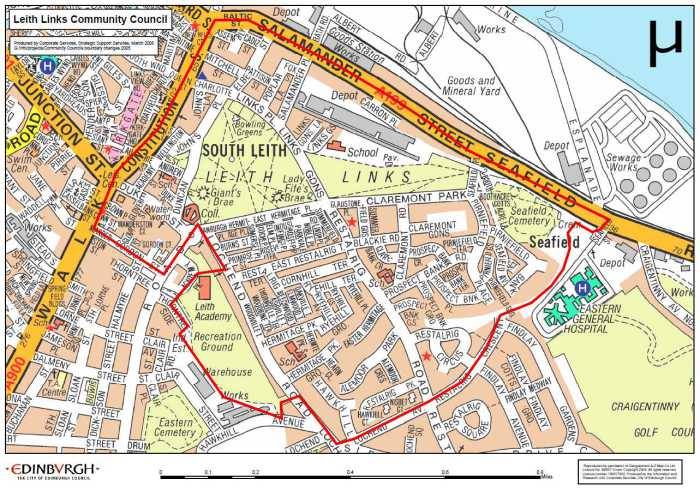 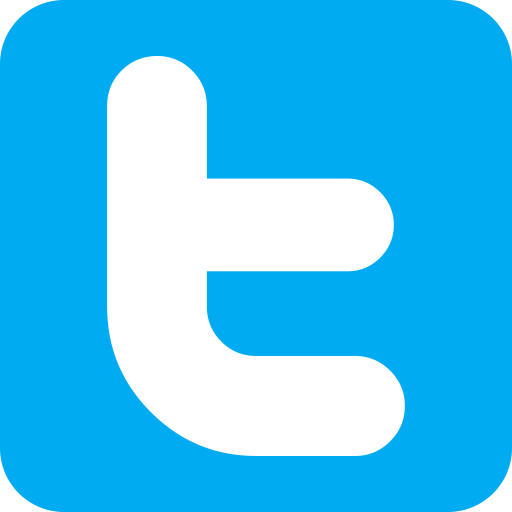 @LeithLinks_CC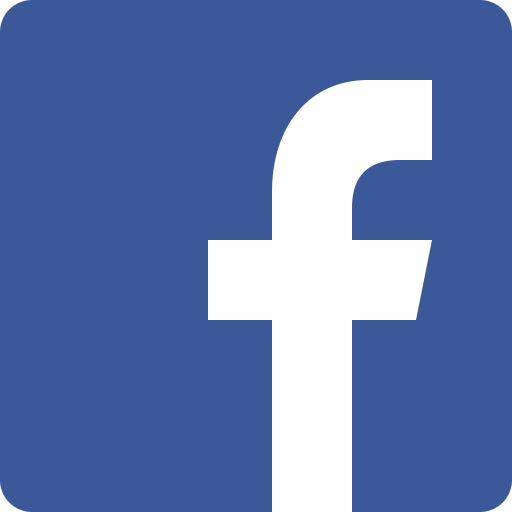 /LeithLinksCC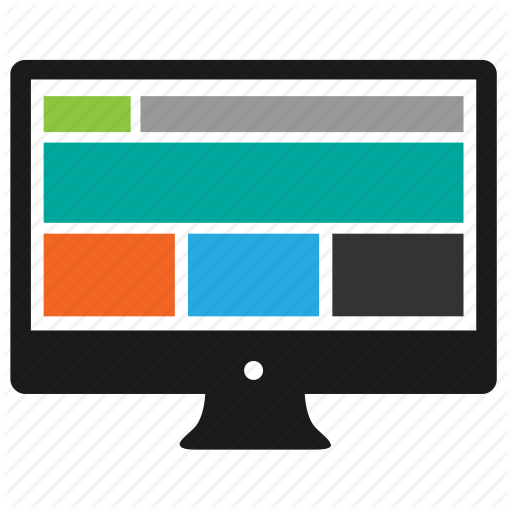 www.leithlinkscc.org.uk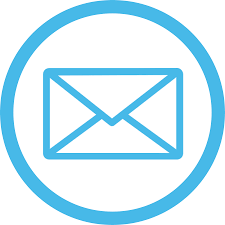 contact@leithlinkscc.org.uk 